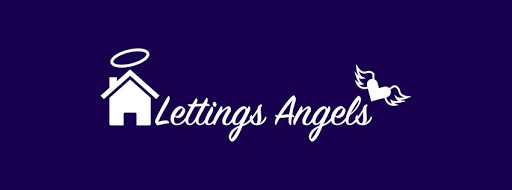 Company LetTenancy AgreementFor the premises at:<<Room number (If applicable) >><<House number>> <<First line of address>><<Area>><<Town>><<Postcode>>This Agreement is intended to create a Company Let Tenancy for a letting to a limited company. It is therefore excluded from protection under the provisions of the Housing Act 1988 as the tenant is not an ‘individual’ as provided by Section 1 of that Act.This Agreement sets out your rights and duties as the tenant of this property along with the rights and duties of the Landlord. It should be signed by the Landlord and by an oﬃcer on behalf of the Company at the end to conﬁrm they agree with it.Important Note: If there is an existing tenant in the property at the time this agreement is signed, note that this agreement is subject to vacant possession being provided by that tenant (or tenants if there is more than one). If the tenant refuses to move out, then this agreement will not take eﬀect.DeﬁnitionsWe need to use some legal terms in this tenancy agreement. By providing this list of deﬁnitions we aim to help explain some terms that you may ﬁnd in this tenancy agreement. It is not intended to be an exhaustive list and in the event of a dispute, only the Courts can decide on a deﬁnitive interpretation or meaning of any term or clause.Agent:Any letting or managing agent, or any other duly authorised person, as notiﬁed to the tenant who is acting from time to time on behalf of the Landlord.Building:  If the property is part of a larger building, such as a ﬂat in a block of ﬂats, this term means that building and any of its grounds.Contents or Fixtures & ﬁttings:Any furniture, furnishings, carpets, sanitary ware (toilet bowls, cisterns, baths, basins, showers and other ﬁttings), decorative features, electrical equipment, kitchen appliances (white goods), other equipment or any ﬂoor, ceiling or wall coverings and including anything listed in any inventory we supply that belong to the Landlord.Deposit:(also known as the ‘security deposit’, ‘damage deposit’ or ‘bond’) The deposit is a sum of money you pay to the Landlord (or the Agent) in case you fail to keep to any of the terms of this agreement. The amount will normally be equal to six weeks rent, but may be more or less. Either the Landlord or the Agent will hold the deposit money during the tenancy, as conﬁrmed in Section 5 of this Agreement.You will not be entitled to receive any interest on the deposit during the tenancy.Fair Wear & TearThis is the deterioration in the condition of the property and its contents which occurs naturally as a result of being lived in and used in a reasonable and legal manner. The amount of wear &amp; tear in a property which will be considered fair will depend on a number of factors including the age of the property and its contents, the length of time the property has been lived in by the tenants, the number and age of the people allowed to live there and whether the landlord has allowed pets and/or smoking.Fixed Term (of the tenancy):This is how long this particular part of your tenancy lasts as set out in this agreement. The ﬁxed term will be for a set number of months and will be binding on the Tenant and the Landlord unless it contains a Break Clause.Head Lease:(also referred to as ‘Superior Lease’). This is the lease under which the Landlord named on this Agreement owns the property. It contains the obligations under which the Landlord (and in turn, you) will be bound.Inventory and Schedule of condition of the property:The document prepared on behalf of the Landlord, at his/her expense, showing details of the property’s ﬁxtures, ﬁttings, furnishings, equipment and so on, including the condition of the premises in general as drawn up prior to the commencement of the tenancy. The inventory will be relied upon at the end of the tenancy to assess any damage (other than reasonable wear and tear). See clause 4.3 for details.Landlord:(also referred to as ‘we’ or ‘us’). This includes the person/people who own the premises. If the Landlord changes (e.g. if the property is sold or the Landlord dies) and the property passes to someone else, you will be notiﬁed of the details of the new owner. This will not change your rights or your obligations under this agreement. The only diﬀerence being the identity of your Landlord will have changed.Masculine/feminine and singular/plural:Any reference to either gender includes the other and any reference in the singular  shall include the pluralMonth:Means a full 'calendar' month (e.g. 15th January to 14th February), not just four weeks.Property:This includes any parts of the house or ﬂat, gardens, paths, fences, boundaries or other outbuildings or parking spaces that belong to this property and which form part of the tenancy.When the property forms part of a larger building, the tenancy includes the right for you to use communal areas; facilities, shared access and other similar facilities of the building, subject to their own terms & conditions.Stakeholder for deposit:This means that the person holding your deposit (usually the Agent) can only take money from your deposit if you agree, or if a County Court orders it.Stamp Duty Land Tax (SDLT):With eﬀect from 01st December 2003, the responsibility for paying any SDLT liability that may become due on a Tenancy Agreement rests solely with the Tenant. This is a legal obligation and the Inland Revenue may impose ﬁnes or penalties for failure to comply. More information and guidance can be obtained from inland revenueSuperior Landlord:(also referred to as ‘Freeholder’ or ‘Head Leaseholder’). This refers to people, or persons, to whom ownership of the property may revert to at the expiry of the term of any Head Lease/Superior Lease.Tenant:This refers to the named Company and must be a limited company registered with Companies House or equivalent if registered outside of England and Wales Term (of the tenancy):This is the whole duration of your stay at the property, which may be longer than the Fixed Term set out in this agreement and will include any extension, continuation or periodic tenancy.Lettings AngelsThis is Lettings Angels (or one of its subsidiaries or successors) of Lettings Angels 129 Woodville Road Cathays Cardiﬀ CF24 4DZ hereinafter referred to as ‘Lettings Angels’.Tel: 029 2233 1425Email: info@lettingsangels.co.ukSection 1 : Summary of Core TermsDate of Execution of this agreement(the date that this agreement becomes binding on both parties and should be the same as the Commencement date below. Do not date this agreement until all parties have signed).<<Start date of tenancy>>Name and address of the Landlord:<<Landlord Name>><<House number>> <<First line of address>><<Area>><<Town>><<Postcode>>Alternative address for the Landlord:Sections 47 & 48 of the Landlord and Tenant Act 1987 place a legal requirement upon the Landlord to provide the tenant with his address when making written demands for rent. If that address is not in England &amp; Wales, he must provide an address in England &amp; Wales at which notices (including notices in proceedings) may be sent or served on the Landlord by the tenant. This can be a c/o address and is frequently the address of the Landlords’ Agent.c/o Lettings Angels 129 Woodville Road Cathays Cardiﬀ CF24 4DZName, Registration Number & Registered address of the Company Tenant <<Name of company>><<Name of contact in company>><<Company Registration Number>><<House number>> <<First line of address>><<Area>><<Town>><<Postcode>>Name(s) of the permitted occupier(s):<<Name of permitted occupier>><<Name of permitted occupier>><<Name of permitted occupier>><<Name of permitted occupier>><<Name of permitted occupier>>Address of the property to be let:<<Room number (If applicable) >><<House number>> <<First line of address>><<Area>><<Town>><<Postcode>>Speciﬁc exclusions: (these are speciﬁcally excluded from the tenancy)Car Parking space, utility bills and council taxThe ﬁxed term of the tenancy will be:<<Term of tenancy>>Commencement date, including:<<Commencement date>>Expiry date, including:<<Expiry date>> The Rent:£ <<Total rent>>First payment:The ﬁrst payment should be made by you at or before the time you sign this agreement.Rent payable:<<IF MONTHLY Payment should be made one month in advance to the Landlords bank via Standing Order and the rent must reach the Landlords account by this date every month so you must allow suﬃcient time for the monies to clear.>><<IF IN ADVANCE The full amount of rent must be paid in advance for the whole of this ﬁxed term at or before the time you sign this agreement. The rent must reach the Landlords bank account by the commencement date (see 1.9 above) so you must allow suﬃcient time for the monies to clear.>>The total amount of rent payable is £ <<Total rent>> to the following: Bank Details:<<Name of bank account>><<Account number>><<Sort Code>>Deposit:You must pay a deposit to the Landlord at or before the time you sign this agreement (see 1.9 above)The amount of the deposit is detailed in 1.15 below. This deposit will be held by Lettings Angels as Stakeholder. Any interest earned on the deposit will belong to Lettings Angels.The deposit amount is:£ <<Total deposit>>Section 2 : The Tenant’s obligations & responsibilitiesThese are the things that you (the tenant) agree to do, or not to do. It is important for you to understand what you must or must not do. If you break, or do not comply with any of these obligations, we (the landlord) may be entitled to claim damages or compensation from you, or to seek other legal remedies against you, including the possibility of eviction.The Tenants obligations:Visitors/guests:You are responsible at all times for the behaviour of everyone who lives in, or visits, the property whether you are with them or not. This includes any other third party (e.g. contractors, delivery persons etc.) whether invited or not, whilst they are on or at the property.Superior Lease obligations:Where you are notiﬁed prior to the commencement of this tenancy, in writing or by the provision of copy documents, of any agreements or restrictions contained in any superior or head lease aﬀecting the property or the building which may bind the landlord (and his tenant) with regards to the use or occupation of the property, you agree not to break such agreements or restrictions.Breach of agreement costs/consents:You must pay the reasonable net costs incurred by us (or our Agent) or our professional advisers, in successfully enforcing or remedying a notable breach of (or signiﬁcant failure to comply with) your obligations under this agreement.Where you clearly break, or fail to comply with, any of the obligations relating to you looking after the property or to your proper use and occupation of the property as set out under this agreement, you agree to carry out (at your own cost) any reasonable and necessary corrective measures or actions within a maximum of one (01) month (or within any alternative timescale agreed with the landlord or his agent), or earlier if urgency requires it, of being asked in writing to do so by us or by our agent (see Important Notes, Cl 2.15). After that time, we (or our agent) may notify you that we are arranging for the work to be done. In such circumstances you agree to be responsible and liable for the fair costs involved in those arrangements and for the carrying out of such works.You must also pay any reasonable costs and expenses that we (or our Agent) have incurred as a result of responding to any request you make for any consent or permission under this agreement.Notices:Throughout your tenancy, you must promptly forward to us (or to our Agent) any post, Notices or Orders (or any other similar documents) addressed to us that may be delivered to the property (or to the building) pertaining to the property, its boundaries or any adjacent properties.You must promptly notify us (or our Agent) if the Property becomes the subject of proceedings under the Matrimonial Causes Act 1973 or the Family Law Act 1996 and supply particulars of such proceedings to us (or to our Agent) upon demand.You should serve any notices (including notices in legal proceedings) on us at the address given in Clause 1.3 above. Notices must be either hand‑delivered or sent via Royal Mail post, allowing for delivery time.Communal Areas:You must adhere to any rules and regulations regarding the use of/access to any shared/communal areas of any building you live in with other people.Payment obligations. You agree:To pay rent (and all other sums due under this agreement), whether formally demanded or not, on time and in full in accordance with clauses 1.11 to 1.13 above. If anyone other than the tenant named in this agreement pays all or part of the rent, this will be considered as payment from you and we will be entitled to assume this without asking.To pay interest at 8% per day on any amount of rent (or other money which you owe to us) that is more than 03 (three) days late. You must pay interest on the full amount that you owe, from the date you should have paid the rent until the date you actually pay. We may recover the interest as though it were rent. Failure to pay your rent on time may result in legal action being taken against you which could result in your credit rating being adversely aﬀected.Not to withhold any part of your rent (or any other monies due under this agreement) for any reason (unless you have express permission to do so) nor to oﬀset any rent or any other payments due against your deposit.To reimburse us (or our Agent) any costs or charges incurred by us (or by our Agent) if your rent is unpaid or is paid late for any reason or is reclaimed by your bank. We reserve the right to apply attract a surcharge to you of 4% of the total of any payments made by you to us or to our Agent via Credit Card.To pay for any insurance protection for your own possessions/contents.To pay the full amount of Council Tax (or any similar charge that may replace it at any time) liability for the premises for the whole duration of your tenancy. If we pay it (or any part thereof) on your behalf, to reimburse us (or our Agent) upon demand.To pay all associated charges in respect of the use (and supply to the Property) of Gas, Electricity, Oil and any other relevant fuels, Water and Environmental Services (including all standing charges and VAT) for the whole duration of your tenancy. Where applicable, this obligation is to include paying for the metered usage of any communally supplied hot water, space heating or space cooling supplied to the Property for the duration of your tenancy. If we pay it (or any part thereof) on your behalf, you are to reimburse us (or our Agent) upon demandTo obtain and pay for a TV licence as required.To pay for all associated charges in respect of the installation, connection and supply of any telephone, broadband services, cable television or satellite television facilities (if you have any of these) for the term of the tenancy.To pay the fair net costs involved in carrying out repairs and maintenance to the property or to its ﬁxtures or ﬁttings where such action is required as a result of negligence, or signiﬁcant breach of this agreement, or mis‑use, by you or your invited guests or visitors.Where the property is served by a septic tank or cesspit, to be responsible for the reasonable costs of emptying or clearing such facilities, as required, during the tenancy.To be responsible for the costs of any other services which relate to your use and occupation of the property for the duration of your tenancy, including any new services which may be developed or introduced after this agreement has been signed.You must pay any costs and expenses (which must be reasonable both in amount and in nature) which we (or our Agent) have incurred due to you not carrying out your responsibilities under this agreement or as a result of any requests you make for consent or permission under this agreement.2.7 Utility ObligationsWithin one month of the commencement of your tenancy, you must register (in your own name) your details with the suppliers of Gas, Electricity, Water and with the local Council Tax Dept for these services for the whole duration of your tenancy and you must make arrangements for the payment of the relevant bills/charges. Any telephone, broadband, satellite or cable services that you arrange to be installed or connected to the property must only be registered in your own name.You must not install any coin operated, prepaid card or key operated meters at the premises, or change gas, electricity or water suppliers without ﬁrst getting our permission in writing. This shall not be unreasonably withheld or delayed but where such consent is given, you must promptly provide us (or our Agent) with full details of the new supplier including account numbers.When your tenancy ends, you must supply the utility companies with the ﬁnal meter readings and dates for these services and pay your ﬁnal accounts. You should not instruct the suppliers to cut the supply oﬀ.Where you allow, either by default of payment or by speciﬁc instruction, any utility or other service to be cut oﬀ, either during, or at the end of or after your tenancy, you must immediately arrange for (and pay or be liable to pay) upon demand, the costs associated with reconnecting or resuming those services.You must not change or transfer any existing telephone number at the property without our prior written consent. Such consent will not be unreasonably withheld or delayed but where such consent is given, you undertake to promptly provide us (or our agent) with the details of the new number and, at our request, pay the telephone companies’ reasonable standard costs of storing our number for re‑use.You must not tamper with, interfere with, alter or add to the gas, water or electrical installations or meters, either in, or serving, the property or building.   Your use of the property:The tenant may permit the residential occupation of the Property by one or more of the Tenant’s directors and employees (the occupier) only, provided the Tenant continues to be responsible for the Rent and all other outgoings and does not make any charge whatsoever in respect of the same to the occupier, and no relationship of landlord and tenant is created or allowed to arise between the tenant and the occupier, and also provided the landlords written consent (which will not be refused or delayed without good reason) is obtained for each occupier. You must not allow any children under the age of 18 years to live in the Property without parental or guardian supervision.You must not use any part of the property (or the building) to conduct any formal or registered trade,business, profession, training facility, political meeting or auction nor display any boards, placards, signs, ﬂags or advertisements on the property (either internally or externally) made visible from the outside.You must not use the property, or knowingly allow it to be used, for any illegal activities or for any immoral purposes including the use of the property for keeping or using any drugs which are or become prohibited or restricted by statute.You must not do anything (nor allow any co‑tenant, guest, visitor or dependant to do anything) at the  property at any time which could be heard outside of the premises (including singing, shouting or the playing of excessively loud music, television sets, instruments or machinery) which may be a nuisance or annoyance to neighbours or to local residents or which might reasonably be considered to be anti‑social behaviour or that causes damage to the property or to any adjacent or adjoining property.You must not use any part of the property at any time to carry out repairs to any cars, motorcycles, bicycles, vans, boats or commercial vehicles, apart from carrying out occasional general maintenance to a privately owned vehicle of which you are the registered keeper.You must not park, store or keep on the property (or in any designated parking space or communal car park) any boat, caravan, commercial vehicle or any un‑roadworthy vehicles without our prior written consent. Such consent shall not be unreasonably withheld or delayed but we reserve the right to withdraw, for reasonable grounds and upon reasonable notice, any such consent given.You must not damage, alter or interfere with (nor allow anyone else to do so) the property, its décor, ﬁxtures &amp; ﬁttings or any part of the building. You must not alter the appearance or decoration of any part of the property without our prior written consent. Such consent shall not be unreasonably withheld or delayed but you may be asked to pay the cost of rectifying any works that you do (or have done) which are not deemed to be of a satisfactory standard.You must not deliberately do anything (nor allow anyone else to do) anything which leads to devastation, harm or ruin of the property or its contents. You must take reasonable and proper care in the use of the property and its ﬁxtures, ﬁttings, furnishings and ﬂoorings and you must use appliances in accordance with the instruction manuals provided. If you ask us to attend (or if you ask our Agent to instruct a contractor to attend) a repair/breakdown of an appliance, a ﬁxture, item of furnishing or a system which is subsequently found to require repairs or replacement due to mis‑use (i.e. it has not been used sensibly or in accordance with its intended use and/or the instruction manual provided), damage or neglect on your part, you will be liable for the cost of repair/replacement plus any associated costs/call‑out charges incurred and you must reimburse us (or our Agent) the full amount upon demand.You must not bring any heating or cooking appliances powered by gas, oil, wood, coal or paraﬃn into the Property nor use any such appliances other than those owned and supplied by us.You must not remove any of our ﬁxtures, ﬁttings, furnishings or contents from the property (nor from the building) nor store them in a loft, basement, shed, garage or outbuilding without our prior written consent. Such consent shall not be unreasonably withheld or delayed but you must pay the costs of removing and storing items where consent is given. You must ensure that any such items are stored at your own risk, safely and without damage or deterioration. You must also ensure they are returned at the end of the tenancy, within reason, to the same part of the property from which they were removed.You must take reasonable and prudent precautions expected of a householder as may be required from time to time including preventing damage by frost or freezing occurring to the property, its ﬁxtures or ﬁttings and to adequately heat and ventilate the property (including any conservatory) at all times in order to help prevent condensation and you must not block any ventilation ducts or vents.Where condensation occurs, you must promptly wipe down and clean the aﬀected areas as required to stop the build‑up of mould growth or damage to the property.You must not overload the electrical circuits of the property (or the building) by utilising inappropriate multi‑socket electrical adaptors or extension cables when connecting appliances to the mains supply. You are not permitted to connect your (or our) appliances to any communal supply of electricity, gas or water located in any communal part of the building at any time.You must not add to, take from or tamper with any part of the gas or electrical systems, lighting facilities of the property, cold or hot water or heating installations, kitchen units, kitchen appliances, sanitary installations, doors or any other ﬁxtures and ﬁttings of the property nor any parts of the building.You must notify us (or our Agent) of any defect, damage or disrepair which develops or occurs at the property (or the building) which might be, or might reasonably be expected to become, a hazard or danger to life or limb (or to the fabric of the property itself) as soon as you become aware of it so we can arrange repairs. Failure to comply with this requirement may void or adversely aﬀect our warranty or insurance arrangements, for which you may become liable to compensate.You must not aﬃx any posters, pictures, photographs or decorative items to any part of the property with screws, nails, glue, sticky tape, Blue‑tac or other adhesive ﬁxings. You may aﬃx a reasonable number of picture hooks but you must repair (or pay for repairing) to a satisfactory standard any unreasonable damage, marks, holes or mismatched paintwork caused by, or as a result of, removing any ﬁxings.You must not put (nor allow anyone else to put) any damaging products, oil‑based products, petroleum‑based products, paint, wood‑stain, varnish, white spirit, thinners, grease, cooking fats or other harmful, hazardous or corrosive substances into the sanitary appliances or drains of the property or building.You must not keep, or bring into the property (or the building), any ﬂammable or hazardous materials or equipment (apart from matches, lighters, candles, ﬁre‑lighters and properly stored fuel or similar material in quantities appropriate for normal domestic use) which might reasonably be considered to be a ﬁre hazard, or otherwise dangerous to the property or to the health of its occupants or neighbours.You must not aﬃx (nor instruct someone else to aﬃx) any radio or TV aerial or satellite dish on any part of the property or on any part of the building, or install any telecommunication cables without obtaining our prior written consent. Such consent shall not be unreasonably withheld or delayed but we reserve the right to withdraw, for reasonable grounds and upon reasonable notice, any such consent given and you may be asked to remove (or have removed) anything which you have had installed and to make good any damage/redecoration as required and pay for any remedial works required.You must not prop open any ﬁre doors or emergency exits in the Property or in any part of the building (except by utilising a built in system that closes in the event of a ﬁre) nor disable/interfere with any self‑closing door mechanisms in any part of the building.When leaving the property unattended:If you intend to leave the property empty or unoccupied for any continuous period in excess of 14 (fourteen) consecutive days, you must notify us (or our Agent) in advance and fully co‑operate and comply (and bear the fair cost of such compliance) with any reasonable requirements or conditions relating to the security or safety of the property and its contents whilst being left empty or unattended. Failure to comply with this clause may void, or have an  adverse eﬀect upon, our insurance arrangements, for which you may become liable to compensate.You must take adequate precautions at all times to keep the property, including all external doors and windows, locked and secured (and any burglar alarm set) when the property is left empty or unattended.You must not leave any taps running inside or outside of the property whilst it is left empty or unattended for any period of time.You must not leave any free standing gas or electrical appliances running or switched on inside or outside the property while it is left empty or unattended except for refrigerators or freezers.Windows & glassYou must not aﬃx blinds or curtain poles at the windows or doorways of the property without our (or our Agents’) prior written consent. Such consent shall not be unreasonably withheld but we reserve the right to withdraw, upon reasonable grounds & notice, any such consent previously given.You must report any broken, chipped or cracked glass in any windows, doors or outbuildings of the property to us (or to our Agent) as soon as you become aware of it.If you or your invited guests or visitors are responsible for any broken, chipped or cracked glass in any windows, doors or outbuildings of the property or of the building, you must (upon demand) pay for all costs (including call‑out charges, emergency boarding‑up, materials and labour charges) for an appropriately qualiﬁed person to replace the glass to the same speciﬁcation. You must also pay the costs of remedying any associated damage to the property or to the building that is proven to be a result of the damaged glass.Outside areas/space/gardens & parking:You must not erect any shed, lean‑to, carport, conservatory, greenhouse, pergola or other structure on or at the property without our (or our Agents) prior written consent. Such consent shall not be unreasonably withheld or delayed but you may be asked to remove (and make good) anything that you erect (or have erected). You must report to us (or to our Agent) as soon as you become aware of, any damage to any shed, greenhouse, garage, carport or conservatory on or at the property.If you are entitled to use a speciﬁc car parking space, driveway or garage as part of this tenancy, you must park only in that designated space, driveway or garage.When using a designated space, you must park within the boundaries of that space and display at all times any required permit or badge as required by the owner (or his Agent) of the space. If you are using a communal parking area, you must also abide by the rules and observe any restrictions as displayed on any signs or tickets.You must not use parking facilities to store, keep or park any boat, caravan, commercial vehicle or any un‑roadworthy vehicle of any kind nor any item of furniture on it, or in any shared car park. You remain responsible for ensuring that any vehicle you park is adequately insured and displaying a valid Road Fund licence at all times. You must not block any shared access in any way at any time.If your tenancy includes exclusive use of a garden or outdoor area, you must keep it clean and tidy, including cutting any grass regularly throughout the Spring, Summer and Autumn months and clear away (and dispose of in an appropriate manner) any leaves or garden waste. You must not move, dig up, lop or cut down any trees, shrubs or bushes unless you have our (or our Agents’) prior written consent.You must keep any patio areas, decked areas, paths, garden areas, lawns, ﬂowerbeds, shrubs or bushes and borders (if you have any) as tidy & free of weeds as they were at the start of the tenancy. You must report to us (or to our Agent) as soon as you become aware of it, any damage to any walls, fence panels, fence posts, decked areas or trees on or at the property.Maintenance/repairs at the property:You must not carry out any works, maintenance or repairs (except as set out in para b, c, d below) to the property (or any part thereof nor to any part of the building or to any of its ﬁxtures &amp; ﬁttings) yourself, nor must you authorise someone else to carry out any maintenance or repairs for you as this may void or adversely aﬀect any warranty or insurance arrangements that we have in place (for which you may become liable to compensate) exceptWhere you have our (or our Agents’) express written or emailed prior consent. Verbal consent is not suﬃcient. (Where you obtain written consent, you must use an appropriately qualiﬁed/registered/approved contractor to carry out any works to the property. You must pay for the works to be done and forward a copy of the invoice (along with the proof of payment) to us (or to our Agent) to request reimbursement. You must not deduct the cost from your rent payments); orWhere you are taking reasonable steps in an emergency to restrict or diminish immediate dangers or damage. In this instance, you must immediately notify us (or our Agent) of the event and of any action you have taken.You must replace (or have replaced at your own expense) all fuses on plugs and socket outlets which have integral fuses, all light bulbs and ﬂuorescent tubes as required during your tenancy and make sure that all fuses, light bulbs &amp; ﬂuorescent tubes work at the end of the tenancy.Please note: If you ask us to attend to a repair/breakdown of an appliance or system (or if you ask our Agent to instruct a contractor to attend a repair/breakdown of an appliance or system) which is subsequently diagnosed to require only a replacement fuse, you will be responsible for any costs and call‑out charges incurred.You are responsible for regularly (including on the last day of your tenancy) defrosting the freezer, unblocking (or for paying to have unblocked) all gutters, sewers, drains, toilets, cisterns, basins, baths, showers, water pipes &amp; ducts (and other ﬁttings you have reasonable access to) and for keeping them free from blockages caused by your waste or resulting from your/your visitors/guests actions or inactions in breach of obligations under this agreement.You must regularly test any smoke alarms (which use batteries) ﬁtted in the premises and replace (at your own expense) any battery which you ﬁnd is not working or you must pay an appropriately qualiﬁed contractor to do this for you. You must let us know as soon as possible if the alarm does not work after you ﬁt a new battery. You must not tamper with or disable any smoke alarm at the property.You must notify us (or our Agent) as soon as is practicable about any brown or sooty build‑up around any gas appliances or any suspected faults with any gas appliances.Cleaning:You must clean (or pay to have cleaned) all windows and internal glass (inside and out) that you can reasonably reach, at the property on a regular basis and at the end of the tenancy.You must keep the inside of the property and all ﬁxtures &amp; ﬁttings in good, clean condition at all times.You must clean at regular intervals (and at the end of your tenancy) all ﬁlters on washing machines, dishwashers, refrigerators, freezers, extractor fans and water ﬁlters that are supplied by us for you to use. Or you must be responsible for paying for someone to clean them for you or to replace them where necessary.If you ask us to attend to a repair/breakdown of an appliance or system (or if you ask our Agent to instruct a contractor to attend a repair/breakdown of an appliance or system) which is subsequently diagnosed to have become faulty due to a blocked/partially blocked ﬁlter, you will be liable for any costs and call‑out charges incurred.At least once every nine (09) months of the tenancy to pay to have any working chimneys, that you have made use of at any time, swept by an appropriately experienced person and to retain a suitable record, receipt or invoice to demonstrate compliance with this clause.You must regularly remove all domestic rubbish/refuse and recyclable materials from the property utilising an appropriate sack/bag (you must provide these at your own expense) and leave it in the designated area provided for it to be collected and disposed of. You must not leave any rubbish/refuse on the property for more than seven (07) days nor store/leave any rubbish in a way which is likely to attract vermin or pests.During the tenancy, you must take such reasonable precautions as expected of a householder to keep the property free from infestation by vermin, rodents or animal ﬂeas. Where such infestation occurs as the result of an action or inaction on your part, you are to be responsible for the appropriate costs in fumigating and cleaning any aﬀected parts of the property or building as appropriate and for rectifying and or removing the causes of such infestation.Where instructed to do so, you must pay for any sterilisation and cleansing of the Property made necessary under the Public Health (Control of Diseases) Act 1984 as a result of a person with a ‘Notiﬁable Disease’ having been in the Property during the Term. You may also be liable for required redecoration or replacement as a result of this clause.Locks & Security:We (and our Agent) may hold keys to the property at all times during your tenancy and we (or our Agent or other representative) are entitled to use these keys to access the property during your tenancy, subject to the requirements of Section 2.15 below.You must not change, alter, install, add to, remove or damage any locks or bolts on any doors or windows at the property or the building, or have any extra keys made for any locks without our prior written consent. Such consent will not be unreasonably withheld or delayed. If any lock or bolt is installed on or in the property without prior consent from us (or from our Agent), you must promptly provide us (or our Agent) with a full set of keys to the new lock(s). You must also remove them if requested to do so by us (or by our Agent) and be responsible for the fair costs of making good any resultant damage to the property or spoilage of decoration. If any lock is changed on or in the property without prior consent from us (or from our Agent), you must return the original lock (along with all of its original keys) to us or to our Agent on or by the last day of your tenancy.You remain responsible at all times for the whereabouts of all keys &amp; fobs issued to you during (and at the start of) your tenancy. If, during your tenancy, you lose any keys or access fobs to the property (or to any part of the building) given to you during or at the start of your tenancy, you must notify us (or our Agent) and your insurers (where appropriate) immediately and pay, upon demand, any costs incurred by us (or our Agent) to supply replacement keys/fobs or to ﬁt replacement locks.Neither we, nor our Agent, have any contractual obligation to you in the event that you lock yourself out of the property. If, during your tenancy, you ask us or our Agent to attend (or if you ask our Agent to instruct a contractor to attend) the property between the hours of 19.00 to 09.00 due to you having lost your keys or due to you being unable to access the property because you have damaged the key or the lock, you will be liable for a Call Out charge to Lettings Angels of £175.00 plus the cost of any other expenses incurred including fees for locksmiths or other required trades person.If you borrow any keys or fobs at any time during the tenancy, you must return them within 24 hours or upon demand, whichever the sooner. You remain responsible for the whereabouts of the borrowed keys/fobs until they are returned to the person/party you borrowed them from.You may not change any burglar alarm codes (if any) without prior written consent from us (or from our Agent). Such consent will not be unreasonably withheld but where such consent is given, you must notify us (or our Agent) &amp; the alarm maintenance company (where relevant) of the new codes within 24 hours.You must, at all times, operate the alarm system in accordance with any instruction manual or instructions given directly to you by the alarm maintenance company. You must report any faults with, or activations of, the burglar alarm system to us (or to our Agent) and to the alarm maintenance company (where relevant) as soon as you become aware of it.You must not allow strangers to have unsupervised access to any part of the property or building which is not open to the general public. You will be responsible for paying (as far as is reasonable) for all losses that we, and anyone else, may suﬀer as a result of you failing to comply with this.Access to the property:During the tenancy, as long as we give you at least 24 hours notice (except in an emergency in which case access the property may be gained immediately), you must allow us (or our Agent or anyone with our permission in writing) access into the property to:(i)inspect the condition of the property at least twice a year; (See Important Notes, below)carry out repairs or alterations to the property or to do any work which might be required from time to time in order to fulﬁl our obligations under this agreement or any relevant legislation;carry out safety checks and any other of our legal responsibilities. assess the property’s value (this could be where we wish to sell, re‑mortgage or value the property).During the last two months of the tenancy, as long as we give you at least 24 hours notice, you must allow us (or our Agent or anyone with our permission in writing) access into the property during working hours (and or at other reasonable times including at week‑ends) so it may be viewed by prospective tenants or purchasers. You must ensure the property is kept clean and tidy during this time. Except where mutually agreed otherwise with you, we (or our Agent or other representatives) will accompany all viewings.During the ﬁrst two months and the last two months of the tenancy, to allow, at our discretion (or that of our Agent), a ‘For Sale’, ‘To Let’, ‘Sold’ or ‘Let by’ board to be displayed on, in or at the property.In order to comply with the requirements of the Party Walls etc. Act 1996 (but only upon appropriate formal written notice), to permit the owner of a neighbouring property (or their authorised workmen or their professional advisor's) to gain access to the property in order to carry out any work required to the property or their neighbouring property under the Party Walls Act 1996.Important Notes:If, following an inspection, we (or our Agent) serve a ‘Notice of Disrepair’ upon you, you must carry out the work shown in the notice within one month of us serving the notice. If you do not complete the work within the month, we (or our Agent) may enter the premises (along with others and subject to providing you with at least 24 hours notice) to have the work carried out for you and then charge you the cost of the work, which you must  pay upon demand.We (or our Agent) are entitled to visit and inspect any communal areas of the building without giving you any notice, provided our visit is for a lawful reason.You have the right to be present during any requested appointment for access.Subletting, Assigning, guests and lodgers:You are not permitted to take in lodgers, paying guests, licensees nor sublet or part with or share possession of the whole (or any part of) the property without prior written consent from us. Such permission will not be unreasonably withheld or delayed but we reserve the right to withdraw, subject to reasonable grounds and upon reasonable notice, any such consent previously given.You are not permitted to borrow money on the security of the property or your tenancy.You are not permitted to assign your tenancy during the ﬁrst six (06) months of this tenancy without prior written consent from us. Such permission will not be unreasonably withheld or delayed but we reserve the right to withdraw, subject to reasonable grounds and upon reasonable notice, any such consent previously given.Should consent be granted to you to assign your tenancy, you will be liable for the reasonable fees & costs incurred by us (or by our Agent) in arranging such assignment. You must continue to observe all of your responsibilities under the terms of this agreement until a new agreement has been signed which details the assignment to another party.Surrender of the tenancy by the Tenant:a.Under certain circumstances (set out below), you may be allowed to surrender (give up) this tenancy before it could otherwise normally lawfully be ended. In order to do this, you must:obtain prior written consent to the Surrender from us;continue to perform all of your obligations under this agreement (including paying rent) up until the agreed date of surrender or until the end of your tenancy, whichever the sooner;pay an amount equal to 14 (fourteen) day’s rent +VAT (rent as in force at the time of Surrender) to us (or to our Agent) on, or by, the date of Surrender to cover the cost of administering the required documentation and our re‑letting costs;pay an amount equal to £120.00 (inclusive VAT) to us to reimburse the cost of the Check In procedure;ensure you return the property to us, upon the agreed date of Surrender, with vacant possession and return all keys and remove all of your possessions;allow the property to be marketed by us (or by our Agent) for replacement tenants and allow access to the property by us (or by our Agent) for this purpose, subject to the access arrangements set out in2.15 of this agreement.Note: Your Landlord is not legally obligated to accept your request to surrender your tenancy and you may remain committed to paying rent for the full term of your tenancy.Any monies due to us (or to our Agent) from a Surrender may be deducted from your deposit.Insurance:We do not provide cover of any kind under any insurance policy arranged by us, for your personal possessions or belongings either on or oﬀ the property.We do not provide cover for claims against you from other parties for damage to property or for personal injury that results from something you have or have not done. You should arrange insurance for these risks yourself.We do not provide cover for any accidental damage you might cause to our contents, ﬁxtures, ﬁttings, furnishings or to the property or to the building.You must reimburse us for any excess sum (up to a maximum of £200.00) payable under our insurance policy for each and any claim on any of our policies or warranties resulting from any action/inaction on your part or on the part of your invited visitors or guests in breach of this agreement.In the event of loss or damage by ﬁre, theft, attempted theft, impact or other causes to our property or to our contents, you must notify the relevant authorities (Police or Fire Dept. as appropriate) and us (or our Agent) straight away. You must immediately provide full written details of the incident in order for us to assess whether to make a claim on any relevant insurance policy.You must not do (or permit to be done) in, on or about the property any act or thing which may, in any way, aﬀect the insurance of the property (or of the building) and its contents or which will increase the premium that we have to pay. If you are found to be in breach of this clause, you must pay to us (for the period of time you are living at the property) any extra amount we have to pay for our insurance premium which is due to the breach resulting from your conduct or the conduct of anyone you have allowed to live at or visit the property.Compensationa.You cannot make any claim against us for compensation if: (i)A lift in the building cannot be used or breaks down;(ii)You or someone else has an accident or suﬀers loss or damage caused by a lift; or (iii)The lift stops working and we are not responsible for putting it right; orYou suﬀer loss or damage caused as a result of the washing machine or the tumble dryer (if we have provided one) breaking down and damaging your belongings.You suﬀer loss or inconvenience if the fridge or freezer (if we have provided you with these) breaks down and causes ﬂooding or your food to thaw or become unﬁt to eat.Any communally supplied hot water, space heating and/or air conditioning system breaks down (vii)	Any parking space allocated to you as part of this tenancy becomes unavailable for any reason b.Unless it is covered by insurance, you cannot claim against us for compensation for:(i)Any damage caused by our agents, workmen or other representatives; (ii)A fault in any pipes, staircase or anything in the property or building; (iii)Anything which any caretaker in the building does or does not do;Any inconvenience you suﬀer when we carry out work to the property or the building (including work to property next door or buildings we own nearby), such as decorating or carrying out repairs or alterations;any eﬀect that the lift has on your TV or other electrical equipmentEnding the tenancyWhere your tenancy does not have a Break Clause facility, you must tell us at least one (01) month before the end of your tenancy if you intend to move out. If you have a Break Clause, you must observe the terms of the clause.	These are the circumstances in which your tenancy could end: Your ﬁxed term ends and you do not enter into a new tenancy;We serve a notice on you asking you to vacate if you have a Break Clause;We obtain a Court Order, requiring you to vacate due to a breach by you of this agreement; d.Where both parties agree to end the tenancy earlye.Forfeiture : our right to re‑enter the property known as ‘forfeiture’The Protection from Eviction Act 1977 protects you from us ending your tenancy immediately. It says we must get a Court Order to repossess (take back) the property if you break the terms of your tenancy and you fail to put right or sort out the problem in a reasonable time. For us to commence legal proceedings to repossess the property based on a breach of the tenancy which might result in the Court evicting you or issuing a Court Order terminating the tenancy earlier than might otherwise be lawful, the law requires that the Tenancy Agreement contains a Forfeiture clause (also called Right of Re‑entry):Forfeiture Clause: Subject to any statutory provisions, the Landlord may forfeit (i.e. bring to an end) the tenancy and recover possession of the property if:The Tenant is at least 21 days late in paying the rent or any part of it (whether or not the rent has been formally demanded)The Tenant has broken any terms of this agreement:The Tenant leaves the premises and does not mean to return; (iv)The Tenant enters into liquidation or a receiver is appointed.Any other rights or remedies the landlord may have will remain in force.At the end of the tenancy:You must return the property to us in the same clean state and condition that it was in when you moved in. To this end, these are the things you must do in time for the day you vacate the property:You must co‑operate with us (and our Agent) to arrange and attend an appointment, on the last day of your tenancy, for the checking of the Inventory & Schedule of Condition. You must pay any previously agreed costs associated with this process and pay any extra costs that we may incur if we cannot check the inventory because you have not removed your personal belongings or if the appointment has to be rebooked because you failed to attend.You must give the property back to us at the agreed time on the day your tenancy ends, with vacant possession. This means you must ensure that everyone moves out and that you (and everyone else) remove all personal possessions in time for the appointment for the checking of the Inventory.You must return to us (or to our Agent) all of the keys &amp; fobs to the property (including those for any parking facilities) that were issued to you at the start of (and during) your tenancy, along with any extra keys or fobs you may have subsequently had made or delivered.You must return the property and all of its furnishings, ﬁttings &amp; appliances clean to a professional standard. This includes the cleaning of any blinds, doors, painted surfaces &amp; glass, the washing and ironing (or dry cleaning) of all linen, bedding, blankets, curtains, upholstery and soft furnishings and the cleaning of the carpets &amp; ﬂooring along with all other items set out in the Inventory.You must repair (or pay to have repaired) any damage to the property or to our furniture and ﬁttings (including replacing if necessary) if you (or anyone you are responsible for under this agreement) caused any damage to them.Where you have inserted (or speciﬁcally requested us to insert for you) any screws, nails or picture hooks into a wall or any other surface of the property, you must remove them, ﬁll in the holes using an appropriate ﬁller and then redecorate to match the surrounding area. You must also redecorate or repair any area where you have applied any sticky substance or tape which, when removed, damages, marks or stains the surface. Or, you must pay the cost of someone doing all of the above for you.Where you have redecorated any part of the property without our written permission, you must return it to the condition it was originally in when you moved in, as shown in the inventory. Or, you must pay the cost of doing so.You must ensure the furniture and ﬁttings (as shown in the inventory) are in the same places as they were in when you moved in. You must also reassemble any items of furniture that you may have dismantled during the tenancy. If you fail to do this, we may have to arrange for someone to do this for you and you must pay the cost of this.You must arrange to return any equipment or appliances you may have hired or rented during your tenancy, to the company you rented it from and ensure all payments are made up to date.You must arrange for any electricity, gas and water meters to be read immediately before the end of the tenancy and to pay any outstanding amounts you owe to the companies who provide these services (including TV &amp; telecoms services) up to and including the day your tenancy ends.You must inform the Council Tax dept and the suppliers of your gas, electricity, water and your TV &amp; telecoms supplier of your end of tenancy date, meter readings and your forwarding correspondence address within 14 days of you vacating the property. You must supply copies of paid ﬁnalised bills from all Utility suppliers to us (or to our Agent) as quickly as possible following the end of your tenancy. Your deposit cannot be returned without them.You must provide us (or our Agent) with a forwarding or correspondence address for you on or by the last day of your tenancy. This may be used in correspondence regarding your deposit and any claims against you following the end of your tenancy. We (or our Agent) also reserve the right to pass this address to any of your recognised creditors (inclusive Utility suppliers, Council Tax Dept, Debt Collectors) for them to pursue you for any unpaid debts you may have.You must ensure the property is free from rubbish and recyclable items on the last day of your tenancy. You must dispose of all rubbish appropriately and make arrangements for the prompt removal of any other items that you are disposing of, at your expense. If you fail to do this, we may have to arrange for someone to do this for you and you will be charged a ﬁxed rate of £250.00 for us or our Agent to arrange this for you. You may not leave any unwanted items of furnishing that belong to you in the property.Goods belonging to you, left behind when you move outIf you leave any personal belongings in or on the property when you vacate, we must observe certain procedures under the ‘Torts (Interference with Goods) Act 1977’ so the following will apply:We will arrange for the items to be removed from the property and stored in an appropriate location;We (or our Agent) will then send you a notice in writing asking you to collect/remove them from the stored location;This notice will be sent by hand or via Recorded delivery to the forwarding address given to us by you;If you do not collect/remove all of the items within 21 (twenty one) days of the date the notice was issued, we will be entitled to assume you have abandoned the items and we may then sell or otherwise dispose of them;If we cannot contact you or if you have not provided us with any forwarding address, we will store the items for a period of 03 (three) months from the day your tenancy ends. If you do not remove all the items during this period, we will be entitled to assume you have abandoned them and we may then sell or otherwise dispose of the items;You will be responsible for paying our (or our Agent’s) reasonable costs for removing, storing and disposing of the items. We may deduct the costs from any monies, held by us, lawfully due to you, including any proceeds of the items we sell and you must pay any balance owing to us. Any net sale proceeds will belong to you.Section 3 : The Landlord’s obligations & responsibilitiesThese are the things that we (the Landlord) agree to do, or not to do. If we break, or do not comply with any of our obligations in this agreement or any of our statutory obligations, you (the tenant) may be entitled to claim damages or compensation from us, or seek other legal remedies.Consents & permissions:We conﬁrm that we are the sole or joint owners of the leasehold or freehold interest in the property and that we hold all appropriate consents necessary to issue this tenancy agreement.Appliances:We will take reasonable steps to make sure the gas and electrical appliances (and other similar mechanical appliances in the property) for which we are responsible, work properly at the start of your tenancy and are maintained in accordance with relevant legislation, with any required safety checks, repairs/maintenance carried out and any certiﬁcates supplied.We will also take reasonable steps to maintain and repair these appliances during your tenancy, as long as the repairs are needed as a result of normal and proper use by you, which must be in accordance with any instructions or instruction manual provided.Safety Regulations:We will be responsible for ensuring we comply fully, and at all times, with the requirements of current safety regulations including: Gas Safety (Installation and Use) Regulations 1998; the Electrical Equipment (Safety) Regulations 1994; The Furniture and Furnishings (Fire)(Safety) Regulations 1988 (amended 1989 & 1993).Payments:We will pay any assessments or outgoings for the property except the amounts which you have to pay as set out in this agreement.Property status:We will ensure the property is in good order and clean to a professional standard at the start of your tenancy.Insurance:We will keep the property and our contents (if any) insured for any amounts we feel appropriate. We will insure the premises against ﬁre and other risks normally covered by a comprehensive household insurance policy and any other risks we consider necessary.Where the insurance for the property is arranged by a Superior Landlord, we will use reasonable endeavours to ensure that this is done.We do not provide cover of any kind under any insurance policy arranged by us, for your personal possessions or belongings either on or oﬀ the property.We do not provide cover for claims against you from other parties for damage to property or for personal injury that results from something you have or have not done.We do not provide cover for any accidental damage you might cause to our contents, ﬁxtures, ﬁttings, furnishings or to the property or to the building. You must arrange insurance for these risks yourself.Burglar alarms:Where we supply a working burglar alarm in the property at the commencement of the tenancy, we agree to repair and maintain it in working order during the tenancy, provided you (and your invited guests or visitors) use it in accordance with the instruction manual provided or as speciﬁcally directed by the company responsible for maintaining it. Should it be proven that repairs, extra maintenance or extra call‑outs are required due to negligence or improper use by you or your invited guests or visitors, you will be held liable for any costs and call‑out charges incurred.Quiet Enjoyment:We agree to allow you to ‘quietly enjoy’ your tenancy. This means you can live in your home without any harassment or illegal interruption from us or others on our behalf. However, this does not aﬀect our right to take legal action against you to enforce our rights if you break any of the terms of this agreement.Property rendered uninhabitable:If you cannot live in (or use) part of the property you will not have to pay a percentage of the rent until the whole property is ﬁt to live in again. In this instance, we will agree the percentage  between us. If we cannot agree on a percentage, we may refer the matter to arbitration as long as we both agree to share the costs and agree with the ﬁnal decision of the arbitrator.This does not aﬀect either our or your rights to take a dispute to the courts in the usual way.If we, or the insurers of the property (or of the building) consider that you cannot live in the property because it (or the building) has been destroyed or damaged by ﬁre, ﬂood or any insured risk or inevitable accident and providing the damage is not your fault nor a result of something you (or someone else who you are responsible for) have or have not done, your tenancy will end. In this instance, no further rent will be due from you and we will repay to you (if appropriate, see clause 4.6) any rent you have already paid to us for any period beyond the last day that it is agreed you were liable to pay rent for except if the damage is found to be your fault or as a result of something you (or someone else who you are responsible for) have or have not done. This does not aﬀect the right of either of us to claim against the other in respect of something which happened (or did not happen) before this agreement ended, or our right to claim against you if the property was destroyed or made uninhabitable because you did not follow or comply with your obligations under this agreement.We will not have any responsibility for rebuilding or reinstating the property.We will not pay you any compensation if you cannot live in the property and we have told you that you do not have to pay us rent until you can live in the property again.Repairs to the property:We will keep any contents of the property (as listed in the Inventory) which belong to us in good repair and proper working order (fair wear & tear excepted) during the tenancy;Section 11 of the Landlord and Tenant Act 1985 applies to this agreement. This means that we are responsible for:repairing and maintaining the structure and exterior (including drains, gutters and external pipes) of the property;keeping in repair and proper working order the installations in the property for supply of water, gas and electricity and for sanitation (including basins, sinks, baths and sanitary conveniences) but not other ﬁxtures, ﬁttings and appliances for making use of water, gas or electricity;keeping in repair and proper working order the installations in the property for space heating and heating water.determining the standard of repair required by the landlord under this clause, regard shall be had to the age, character and prospective life of the property and the locality in which it is situated.We will not have to:repair anything that you are responsible for repairing under the terms of this agreement;rebuild or reinstate the property if it has been destroyed or damaged by ﬁre, ﬂood or any insured risk or inevitable accident;repair/maintain anything belonging to you which you are entitled to take with you when you leave;be responsible for any works or repairs that are required due to the tenant being in breach of his duty to behave in a tenant‑like manner.Service of Notices:Any notices or other documents (including any Court Claim forms in legal proceedings) will be deemed properly served upon you during your tenancy if they are;given directly to you in person; orhand‑delivered to the property or to the last known address for you. This may include pushing the notice through a letterbox on the front door to the property, sliding it under the front door to the property or pushing it into a mail‑box dedicated to the property, located in a communal part of the building. Delivery must take place by 5pm and reasonable evidence of the delivery must be kept;sent to you at the property via ﬁrst‑class Royal Mail post where reasonable evidence is kept of the delivery. Reasonable evidence of the delivery must be kept.Notices that are hand‑delivered to you in person, or to the property (or to the last known address for you) by 5:00pm and where reasonable evidence is kept of the delivery, will be deemed served the next working day (i.e. not including weekends or Bank Holidays).Notices that are posted via ﬁrst‑class Royal Mail post to the property (or to the last known address for you) where reasonable evidence is kept of the delivery, will be deemed served two working days later (i.e. not including weekends or Bank Holidays) provided it is not returned by the postal service.Section 4 : General TermsThese are the things that both parties to this agreement agree to. It is important to understand that if either party breaks, or does not comply with, any of these obligations, the other party may be entitled to claim damages or compensation, or to seek other legal remedies, against the other.Data ProtectionIt is agreed that personal information of both the Landlord and the Tenant will be retained by the Agent. The Agent may provide present and future addresses and contact details of both parties to each other, to third parties including authorised contractors, credit and reference agencies, local authorities, service providers, legal advisers, debt collectors; and (where requested) given to Her Majesty’s Revenue & Customs or any recognised party investigating criminal activity.The Tenant must ensure he informs the Landlord and the Agent of any changes to their contact details.Periodic tenanciesAny periodic tenancy that follows this ﬁxed term will be on a monthly basis.Inventory and condition of the premisesBoth parties hereby agree to the following:Producing an inventory: We will be responsible for arranging to have (and paying for) an inventory and description of the condition of the property to be provided for the start of your tenancy.Checking the inventory at the start of your tenancy: We will be responsible for paying the cost of having someone meet you at the property to check the inventory with you at the start of the tenancy.Accepting the inventory: If you do not attend the appointment to check the inventory at the start of your tenancy, we will be entitled to assume (unless we hear from you to the contrary within ﬁve days of the start of the tenancy) that you agree to the terms of the inventory as being a true and full record of the contents & condition of the property at the time you moved into it.Checking the inventory at the end of your tenancy: We will arrange for someone to meet you at the property to check the inventory with you at the end of the tenancy. You will be responsible for paying (in advance) the fee for this. If you fail to attend the appointment to check the inventory you hereby agree to accept the ﬁndings, in your absence.Legislation & NoticesGeneral: If a Court decides that some part of this agreement is invalid or unenforceable, the rest of the agreement will still be valid and binding on all parties.The Contracts (Rights of Third Parties) Act 1999The Contracts (Rights of Third Parties) Act 1999 do not apply to this agreement. Nothing in this contract confers or purports to confer on any third party any beneﬁt or any right to enforce any term of this contract.The Consumer Protection (Distance Selling) Regulations 2000It is agreed that there shall be no right to cancel this Agreement once the tenancy has begun and The Consumer Protection (Distance Selling) Regulations 2000 shall not apply in this case.Acceptance of MoniesIt is agreed that if we (or our Agent) accept money from you after any one or more of the conditions which may lead to a claim for possession by us, that the acceptance of monies will not create a new agreement and/or amount to or be deemed to be, a waiver of breaches of covenant by you and we will still, within the restrictions of the law, be able to forfeit the lease and/or pursue a claim for possessionReturning rent to the TenantWhere applicable and where it is agreed by both parties in writing, that some rent becomes lawfully due to be returned to the tenant, these monies will be sent back to the Tenant within 05 (ﬁve) working days of the agreed end of the tenancy (or the sooner determination thereof) and upon vacant possession being obtained. All payments will be credited directly to the Tenant’s nominated bank, no cheque or cash payments will be availableSection 5 : The depositWhere the Tenant has paid a Deposit:The deposit will be held by Lettings Angels as Stakeholder for the whole of the term, and for any subsequent term. Any interest earned on the deposit monies will belong to Lettings Angels.The Deposit has been taken for the following purposesAny damage, or compensation for damage, to the property its ﬁxtures and ﬁttings or for missing items for which the tenant may be liable, subject to an apportionment or allowance for fair wear and tear, the age and condition of each and any such item at the commencement of the tenancy, insured risks and repairs that are the responsibility of the landlord.The reasonable costs incurred in compensating the landlord for, or for rectifying or remedying any major breach by the tenant of the tenant’s obligations under the tenancy agreement, including those relating to the cleaning of the premises, its ﬁxtures and ﬁttings.Any unpaid accounts for utilities or water charges or environmental services or other similar services or Council Tax Incurred at the property for which the tenant is liable.Any rent or other money due or payable by the tenant under the Tenancy Agreement of which the tenant has been made aware and which remains unpaid after the end of the tenancy.At the end of the tenancy:The deposit will be refunded to the Tenant when the tenancy ends (however it ends) and vacant possession has been provided to the landlord so long as the tenant has kept to all of the terms and conditions set out in this agreement and subject to any reasonable deductions properly made by the Landlord to cover any unpaid rent, any other payments legally due and any reasonable costs incurred or losses caused to him by any breaches of the obligations of this Agreement by the Tenant.The Deposit shall be repayable to the Tenant as soon as reasonably practicable, however the Landlord shall not be bound to return the Deposit until after he has had a reasonable opportunity to assess the costs of any repairs required as a result of any breaches of his obligations by the Tenant or other sums properly due to the Landlord. The Landlord shall not, save in exceptional circumstances, be entitled to withhold repayment of the deposit money for more than 28 days after the end of the tenancy. The Tenant must also supply copies of paid ﬁnalised bills from all Utility suppliers to the Landlord (or to his Agent) as quickly as possible following the end of the tenancy. The deposit cannot be refunded without them.If at any time during the Term the Landlord is obliged to deduct from the Deposit to satisfy the reasonable costs occasioned by any breaches of the obligations of the Tenant, the Tenant shall make such additional payments as are necessary to restore the full amount of the Deposit.The refund will be in the form of a cheque sent to the Company registered oﬃce addressSection 6 : Additions & VariationsThese are speciﬁc things that both parties agree to:6.1 PetsYou must not breed or keep any animals, reptiles, rodents or birds or insects at the property without ﬁrst obtaining prior written consent from us (or from our Agent). Such consent shall not be unreasonably withheld or delayed but we reserve the right to withdraw, for reasonable grounds and upon reasonable notice, any such consent given. If consent is given, you may be asked to pay an additional amount of deposit to cover any possible damage caused. You may also be asked to arrange for the rectiﬁcation of any damage caused (or the reasonable costs thereof) or for the costs of any required de‑infestation, cleaning, fumigation of the property and its furnishings.Smoking:You must not smoke tobacco or any other products inside the property or in any part of the building nor allow your invited guests, visitors or permitted occupiers to do so. If you or any of your invited guests, visitors or permitted occupiers are found to be in breach of this clause, you must pay for the reasonable costs of cleaning and/or fumigation of the property’s furniture and furnishings, for rectiﬁcation of any damage caused, for any items that need to be replaced as a result and for any amounts of compensation or damages resulting from the breach.Rent Review Clause: this only to be included for terms in excess of 12 monthsUpon the anniversary of this term, the rent may be increased by one and a half times the RPI (Retail Price Index) published in the month prior to the anniversary date, but at a rate no less than 7% of the rent stated on this agreementMutual Break Clause:The Landlord:At any time following the expiry of six (06) months from the commencement date of this tenancy we may terminate the tenancy using this break clause by providing a minimum of two (02) calendar months written notice to you. This notice must be given in writing in its original form (i.e. on paper, not via electronic mail or by fax) and may be served by our Agent on our behalf.The Tenant:At any time following the expiry of six (06) months from the commencement date of this tenancy, you may terminate the tenancy using this break clause by providing a minimum of two (02) calendar months written notice to us or to our Agent. You must give this notice in writing in its original form (i.e. on paper, not via electronic mail or by fax) and it must be signed and dated by an authorised signatory of the Tenant company.You may not serve notice under this Break Clause to expire on a Sunday, a Bank Holiday nor between 10th December and 10th January inclusive.Upon the expiry of correctly served notice under this clause, the tenancy shall end and all obligations and responsibilities shall cease; subject nevertheless to any claim by either party against the other in respect of any breach of any of the terms and conditions of the agreement6.6 Leasehold propertyIf you live in a ﬂat/apartment, these regulations will apply to you (as well as all other tenant obligations under this agreement) regarding your responsibilities for any shared/communal areas of the building.You must not block any cisterns, waste or soil pipes or rubbish chutes in the building (if there are any) and you must keep them free from rubbish. All rubbish and recyclable materials must be baggedappropriately (you must provide and pay for the bags) and placed in the designated area provided for it to be disposed of, observing any speciﬁc instructions as displayed.You must not allow any of your rubbish to build up in the property or in any parts of the building. You must not dump any furniture or other items on any part of the property orin any communal areas.You must not pour any oil, grease or other substance down any drain or pipe in or around the property which might be dangerous or damage the drainage system.You must not hang any clothing (or any other materials) in or on any external part of the property or building apart from in the designated areas nor hang them out of any windows/vents.You must not place any pot, ﬂowerpot, window box or any container of any kind on any external window sill, ledge or communal part of the property or the building.You must not throw anything out of any window or opening of the property or building or shake any mats/rugs or other items out of any windows or openings.You must not keep or bring any bird, cat, dog, reptile or other animal into the property or into the building without ﬁrst getting prior written permission from the Landlord (or his Agent) and from the Managing Agent. This permission may be withdrawn at a later date.You must not use (or allow anyone to use) any lift in the building to carry goods/furniture or more people than the weight or number allowed, as shown in the lift.You must not keep at, or bring into, the property or the building anything which is or may become, unclean or unsightly in the opinion of the Landlord or Managing Agent.Neither you, nor anyone you are responsible for under this agreement, may park any vehicles on any part of the property, or of the building, without the express permission of the Landlord.You must not use any form of barbecue equipment or patio heaters on any part of the property or the building nor use any balcony area for cooking or barbecues.You must not block or obstruct any communal parts of the building or its stairwells nor store bicycles, prams or bulky items in any communal areas/hallways/cupboards.You must ensure that any mailbox allocated to your apartment that is located in a communal area of the building is emptied on a regular basis and kept locked at all times.You must not loiter, play ball games nor make any avoidable noise in any communal parts of the building.You must not use, store or keep any water‑beds at the property.Signatures:By signing this agreement, both parties hereby agree that we have read and accept all terms &amp; conditions contained within this tenancyagreement. Signed as a DeedSigned by / for and on behalf of, the TENANT Dated: Signed by / for and on behalf of, the LANDLORD(s) Date: